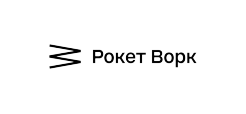 Документация, содержащая описание функциональных характеристик экземпляра программного обеспечения, предоставленного для проведения экспертной проверки документСодержание:1. Как работать с исполнителями. Вариант 1. (личный кабинет).........12. Как работать с исполнителями. Вариант 2.  (реестр csv)..................23. Как работать с исполнителями. Вариант 3. (подключение API).......44. Как заключать договоры с исполнителями?.....................................145. Правила оформления заданий …………………………………………..146. Данные о языке программирования, платформе разработки и сторонних компонентах ПО………………………………………………......16Создание нового задания 1.Как работать с исполнителямиСоздать новое задание. Существует три способа:Вариант 1: Используя личный кабинет. 1.1 Выберете пункт «Добавить» — «Задание»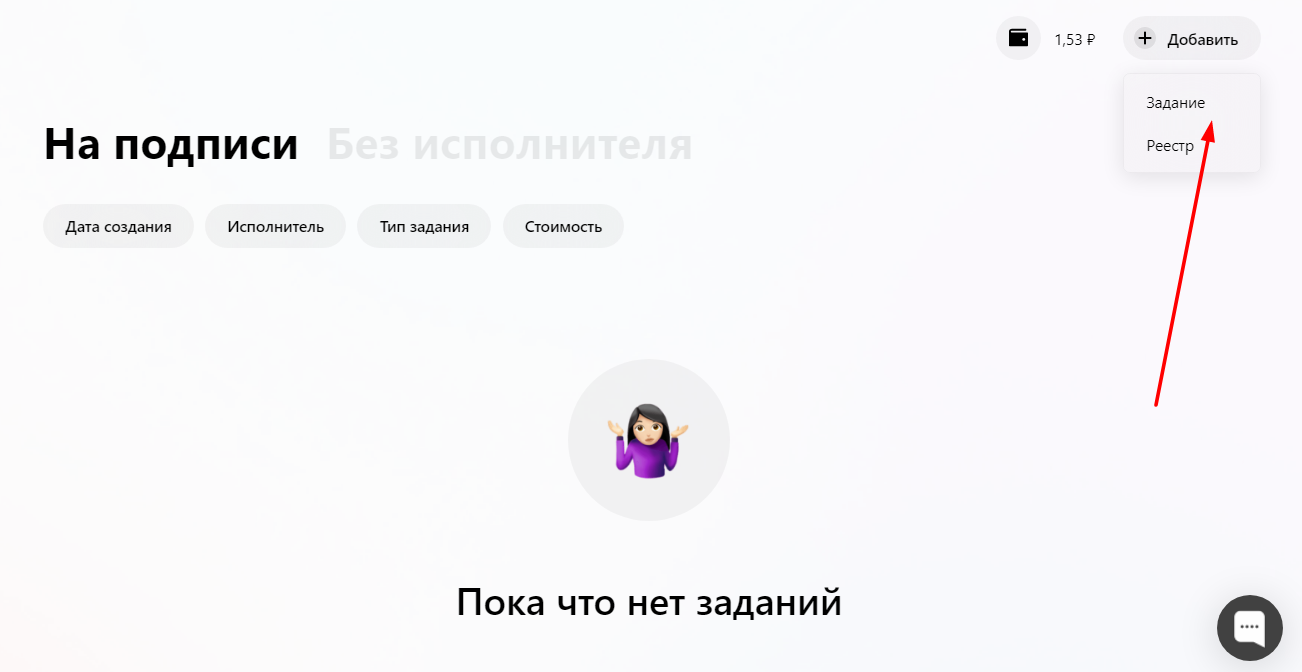 1.2 Заполняем поля Выбор варианта подписания договораПеречисление предоставляемых услуг по договоруДополнительные указанияВыбираем шаблон договораУказываем сроки выполнения услуг по договоруУказываем стоимость услуг по договоруВыбираем ИсполнителяАвтоматическое формирование акта выполненных работПубликуем договор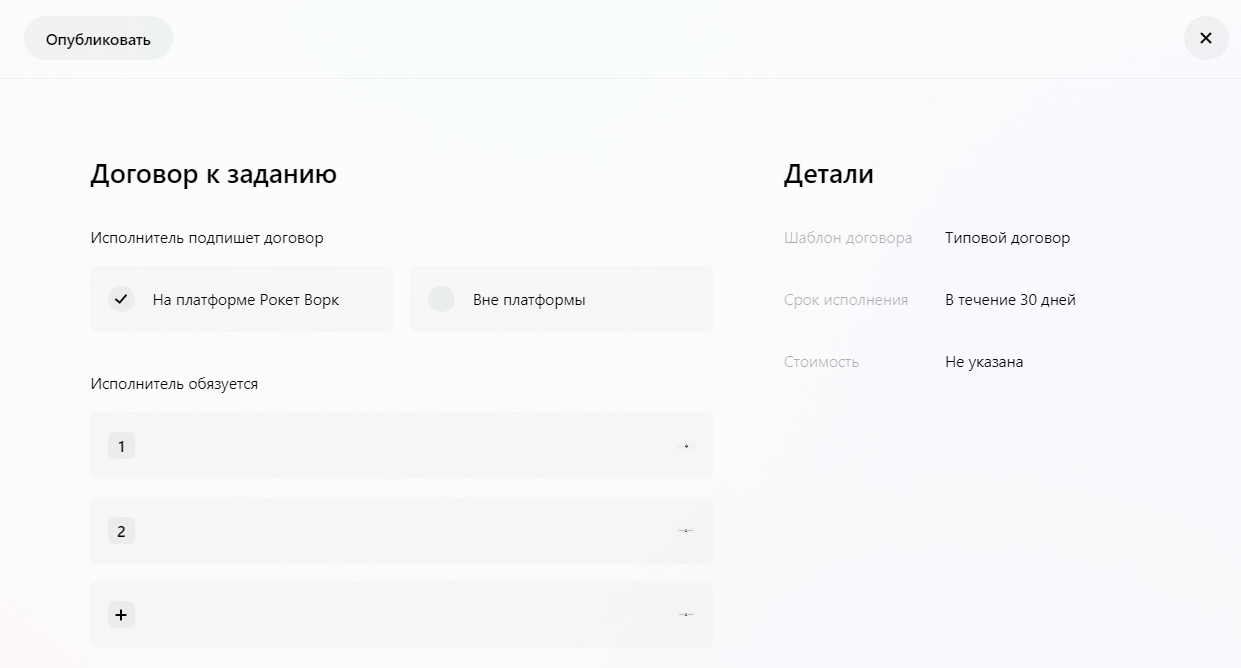 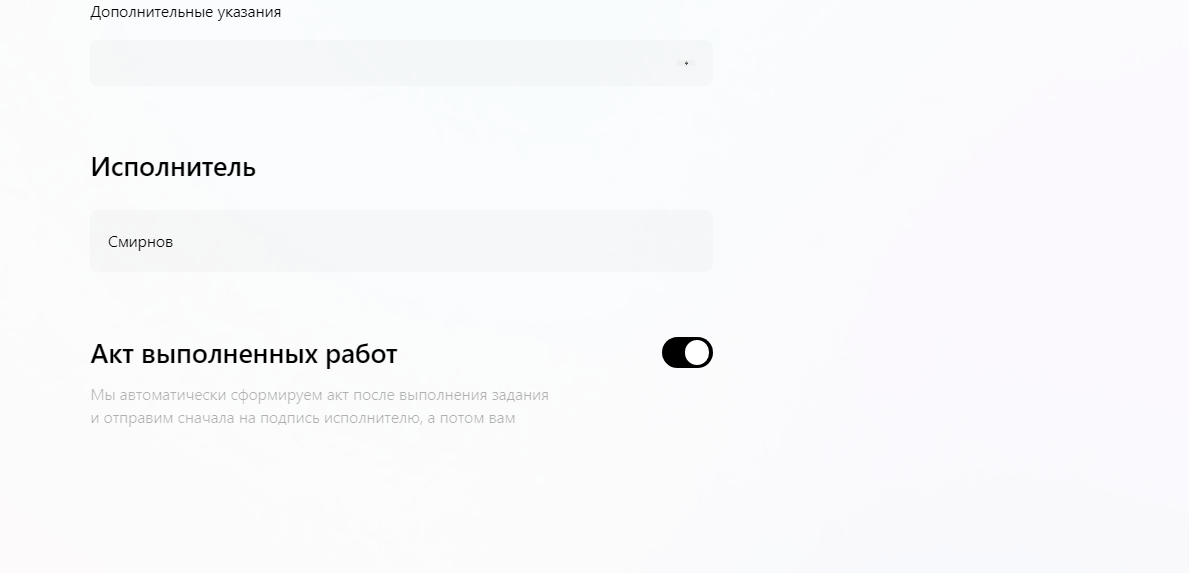 Вариант 2: Загрузив рстр заданий в формат csv. 2.1 Как подготовить реестры в Рокет Ворк Реестр — это текстовый csv-файл, содержащий все необходимые данные об исполнителях и заданиях. Загрузка реестра заменяет ручное поштучное заведение заданий в личном кабинете.  Описание полей: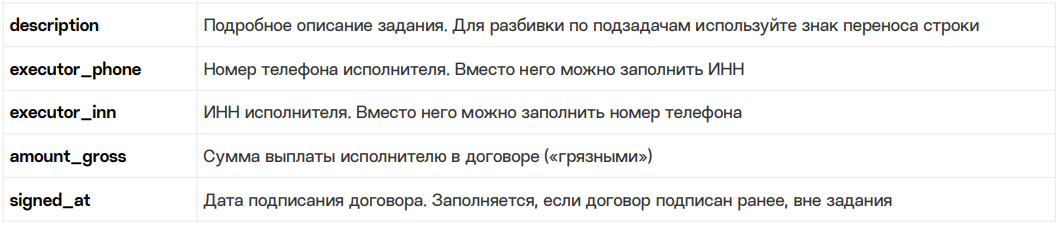 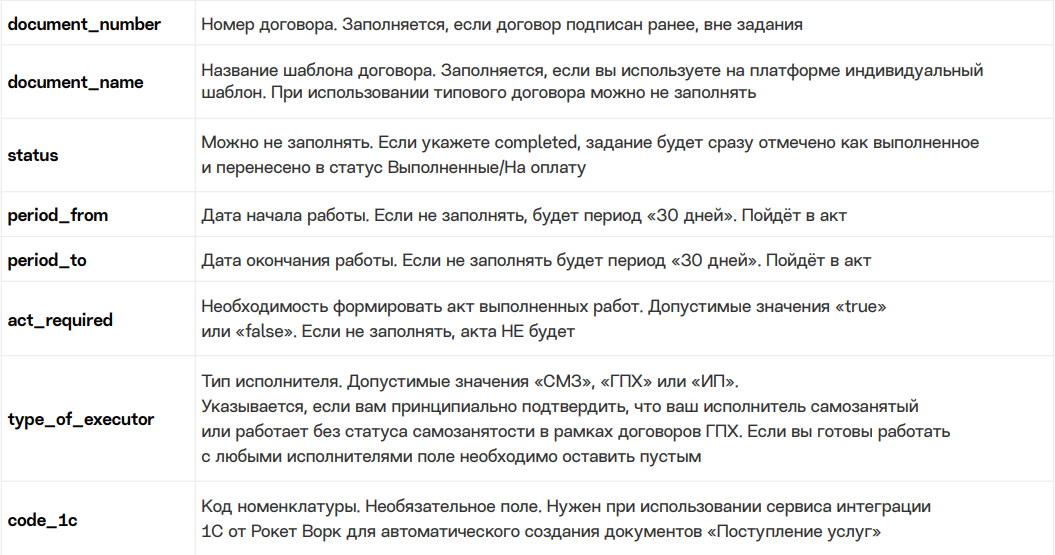 *В качестве разделителя может использоваться как « , », так и « ; ». Формат даты в реестре — ДД.ММ.ГГГГ. Примеры заполнения реестров: 1. Договор подписывается на платформе, акт не нужен, тип исполнителя не важен 2. Договор подписывается на платформе, акт нужен, работа выполняется с 01.09.2021 по 10.09.2021, тип исполнителя не важен3. Договор подписан вне задания, акт нужен, работа выполняется с 01.09.2021 по 10.09.2021, тип исполнителя не важен4.Договор подписан вне задания, задание уже выполнено, акт неприменим, тип исполнителя не важен5. Договор подписывается на платформе, акт не нужен, задание доступно только самозанятому6. Договор подписывается на платформе, акт не нужен, задание доступно только лицу без статуса самозанятости (по договору ГПХ)7. Договор подписывается на платформе, акт не нужен, задание доступно только индивидуальному предпринимателю8. Договор подписывается на платформе, акт нужен, работа выполняется с 01.09.2021 по 10.09.2021, задание доступно только самозанятому, используется индивидуальный шаблон договораВариант 3: Настроив и подключив API.Термины Для начала объясним несколько терминов, которые встретите далее:Исполнитель — физическое лицо, работающее на основании ФЗ от 27.11.2018 N 422  и являющееся клиентом платформыЗадача — запрос на оказание услуг, доступный для акцепта либо неограниченному, либо ограниченному кругу исполнителей (в том числе, единственным исполнителем).Компания — компания-клиент платформы, которая выступает заказчиком услуг самозанятых.Сервис (или Платформа) — программный продукт Рокет Ворк.Профиль — учетные данные компании.Задачи и договорыЗадачи — это готовые к заключению и/или заключенные договоры об оказании услуг с самозанятыми-исполнителями. Компания, работающая с самозанятыми по такой системе через Рокет Ворк, может:создавать задачи;изменять уже созданные задачи:передавать в работу исполнителю;подтверждать полное и корректное выполнение задачи;поручать оплату по выполненной задаче;получать информацию о существующей задаче.Структура задания:id — уникальный идентификатор;agreement_signing_uri - ссылка для подписания договора исполнителем;acceptance_signing_uri — ссылка для подписания акта выполненных работ;agreement_type_id — идентификатор шаблона договора;agreement_uri — ссылка на договор с исполнителем;acceptance_uri — ссылка на акт выполненных работ;period_from — дата начала выполнения работы или действия договора;period_to — дата окончания выполнения задания или действия договора;period_duration — срок выполнения задания или действия договора. Значение по умолчанию: 30.category — категория (тип) задачи;created_at — дата и время создания;date — дата запланированного выполнения задачи;description — описание задания;additional_info — дополнительные указания к заданию;fee / amount_gross — предлагаемая стоимость исполнения (в рублях РФ);metadata — дополнительные данные о задаче (например, номер договора, он он подписан на бумаге);paid_at — дата и время оплаты задачи;payment_errors — ошибки, которые возникли во время последней неудачной попытки оплаты по задаче;receipt_uri — ссылка на чек на сайте nalog.ru;employment_kind — тип занятости исполнителя: СМЗ, ГПХ или ИП. Может принимать значения: selfemployed, civil_contract и entrepreneur;act_required — требуется ли акт выполненных работ. Значение по умолчанию — false;executor_signed_at — дата подписания договора со стороны исполнителя;signed_at — дата подписания договора со стороны заказчика;signature_form — вариант подписания договора: на платформе или вручную. Возможные значения: online и manual. Значение manual определяется автоматически при создании задания, если переданы document_number и document_date;status — статус задания, один из:draft— «Черновик» — задание создано, ожидает подписания со стороны исполнителя;inwork — «В работе» — договор подписан, исполнитель выполняет порученную работу;accepting — «На подпись» — у задания есть акт выполненных работ, ожидающий подписания со стороны заказчика;completed — «На оплату» — работа выполнена, задание можно отправлять на оплату;paying — «В процессе» — сформирован платеж исполнителю;paid — «Завершённое» — платеж проведен, сформирован чек;canceled — «Неактивное» — задание было отменено для подписания договора и выполнения работы;error — «Ошибка оплаты» — в процессе оплаты возникли ошибки;title — название задачи;executor — данные об исполнителе задания.Параметры для создания задания:Применение 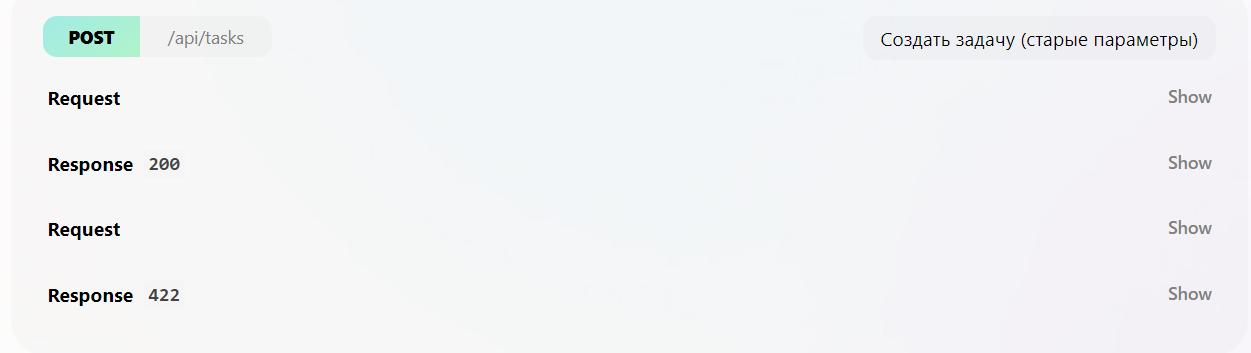 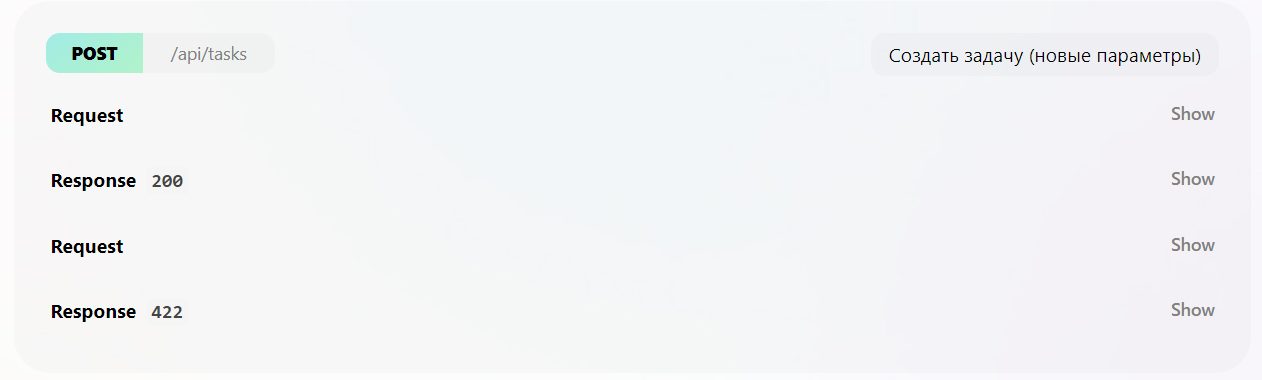 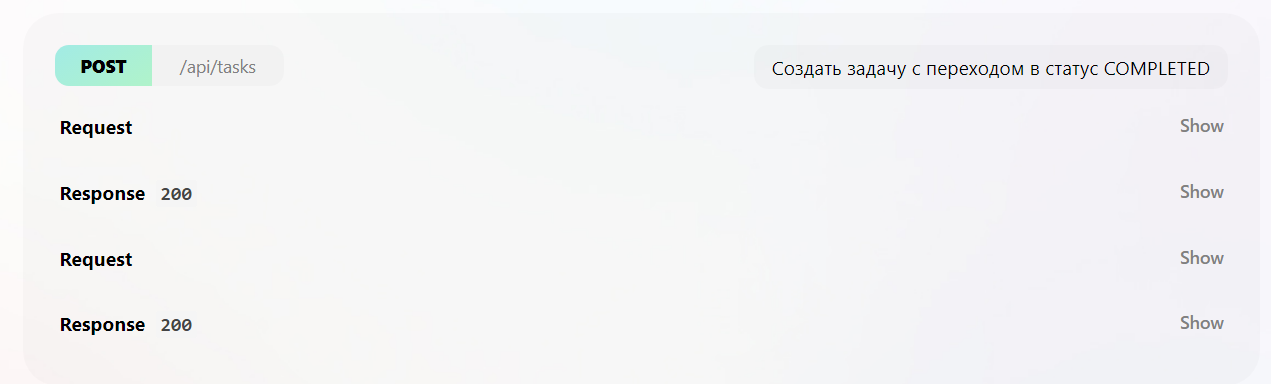 Получение данных об исполнителе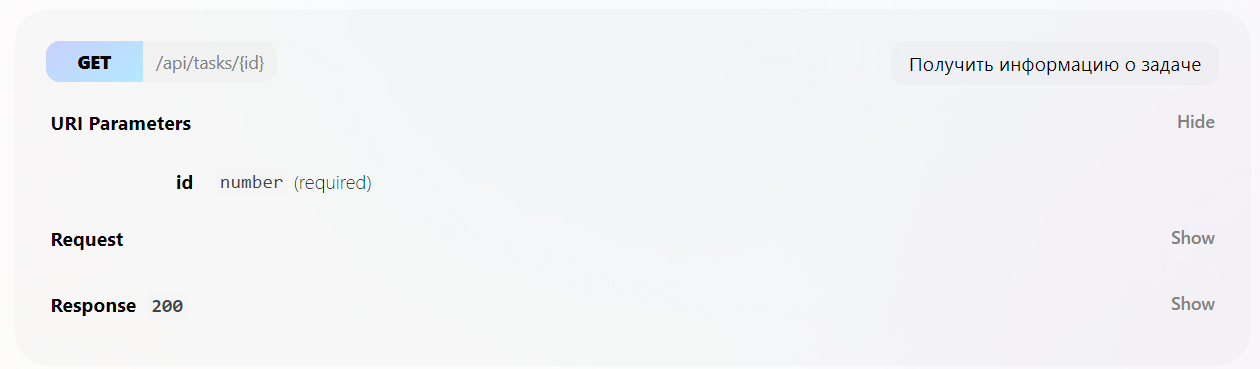 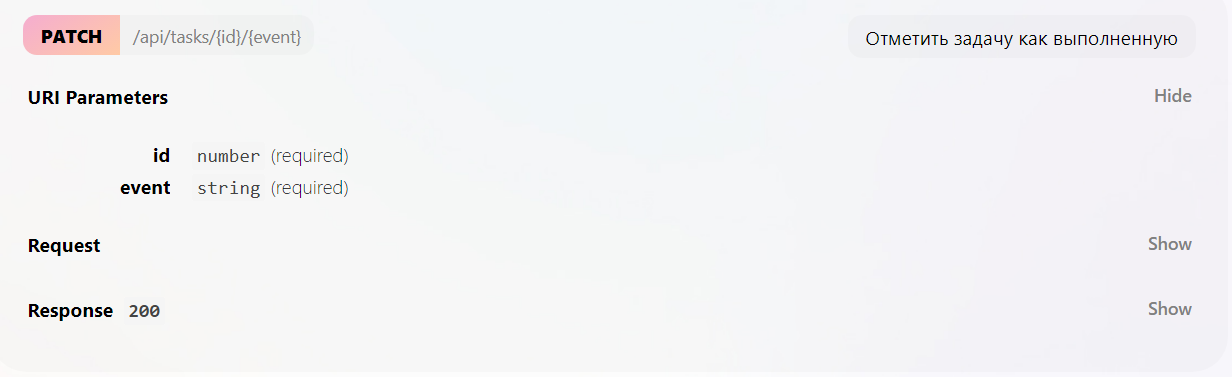 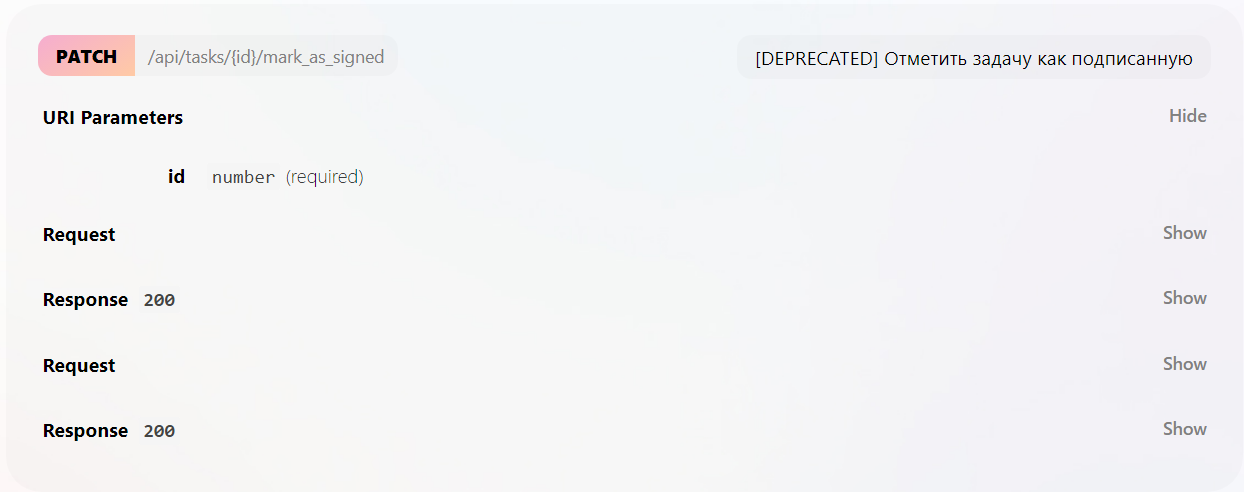 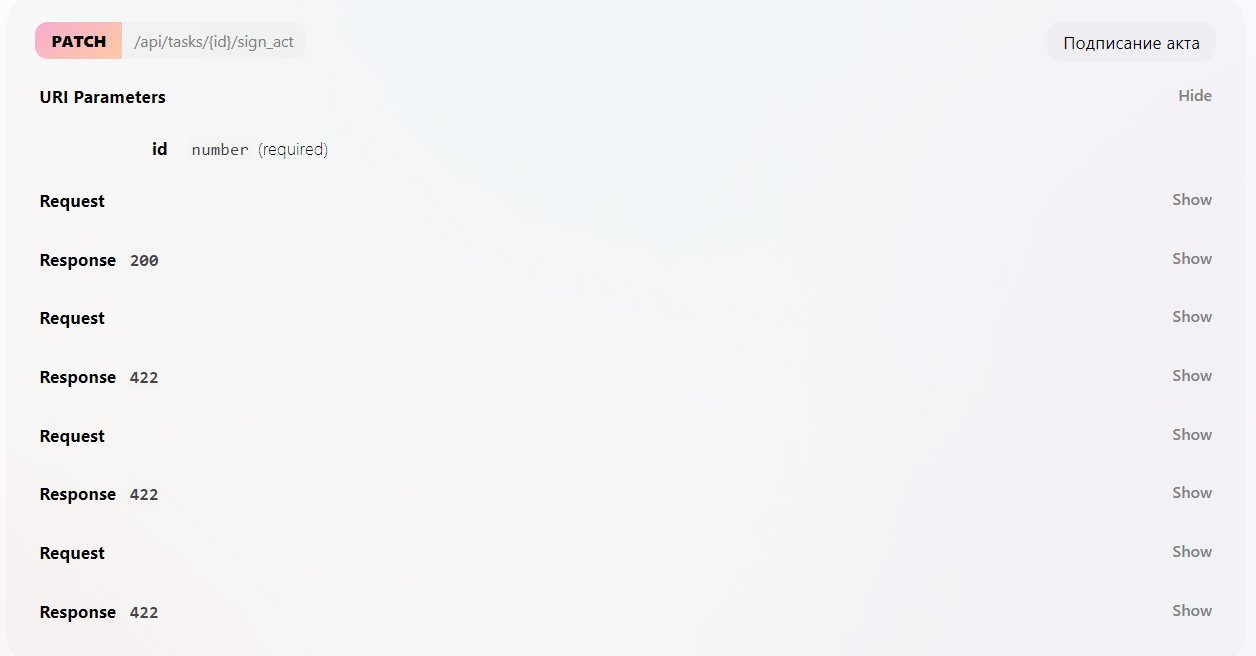 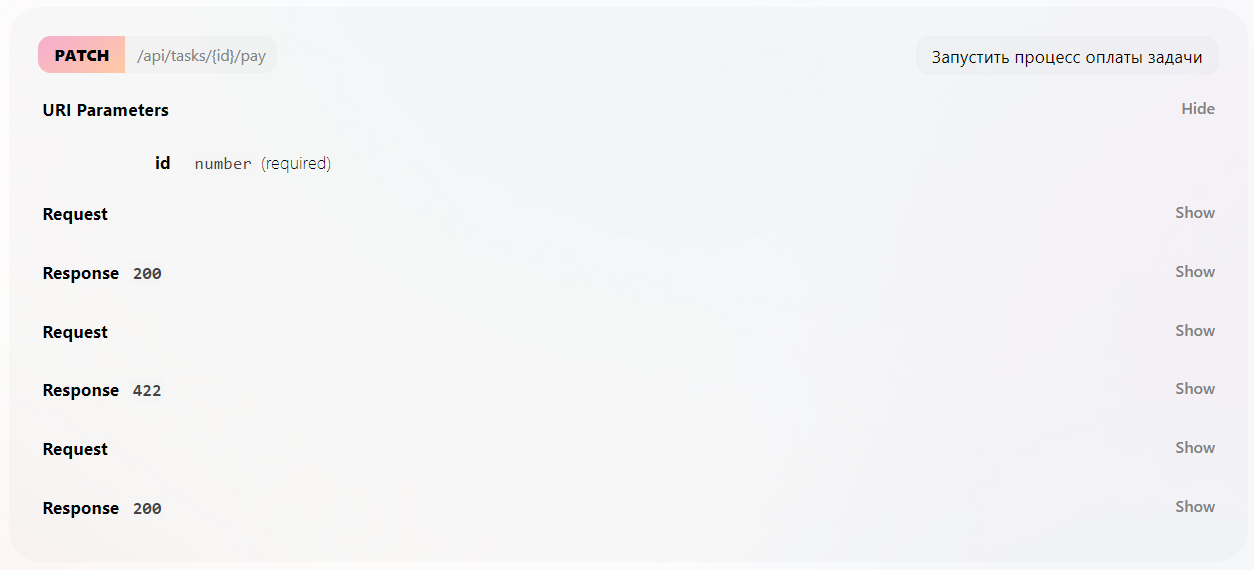 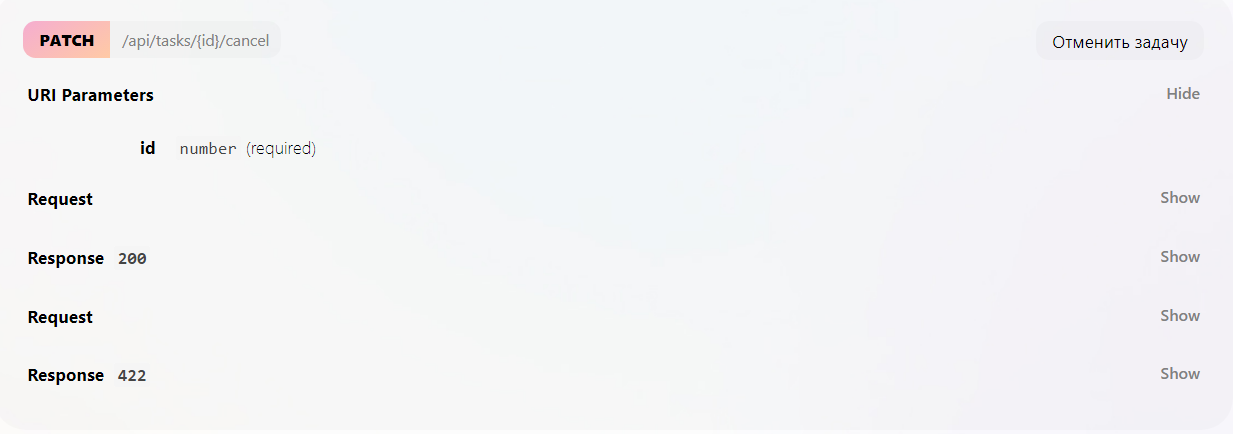 При необходимости можно получить данные о самозанятом или зарегистрировать его:first_name — имяsecond_name — отчествоlast_name — фамилияphone — номер телефонаselfemployed_status — статус самозанятостиinn — ИНН самозанятогоpayment_info - данные о счете самозанятогоbank_account - данные о банковском счетеbic - Бик банкаaccount_number - номер счетаcard_number - номер картыПрименение 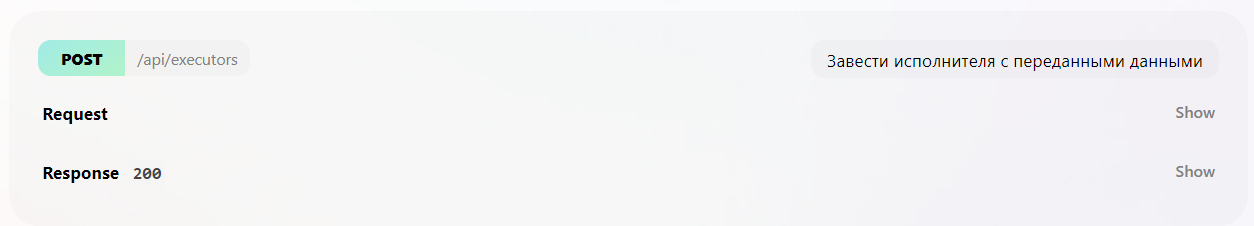 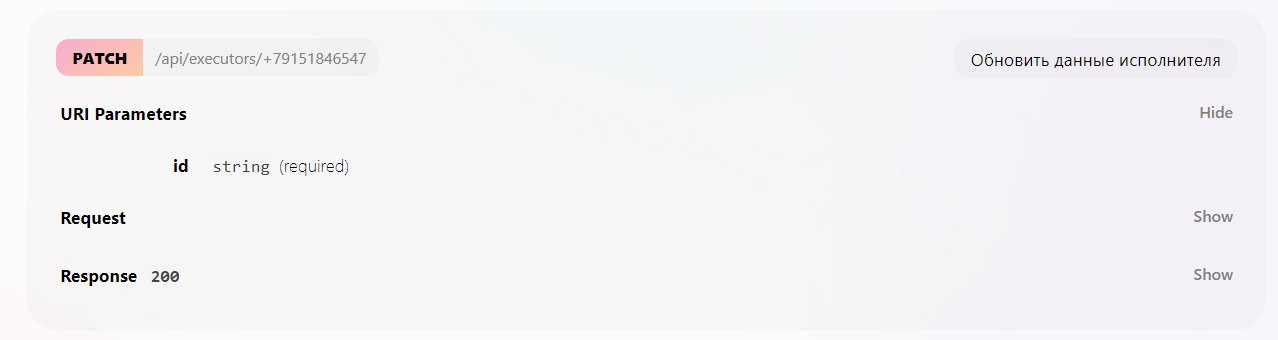 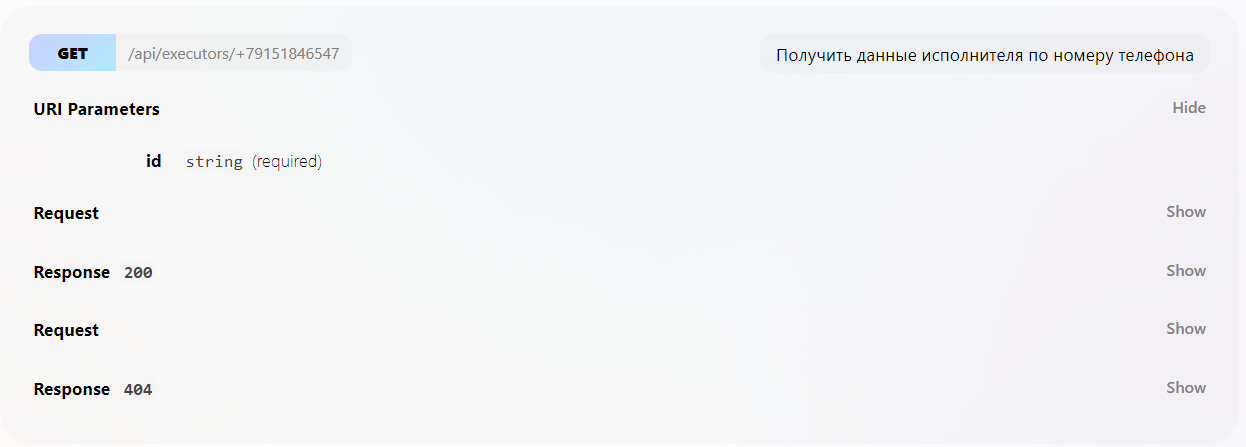 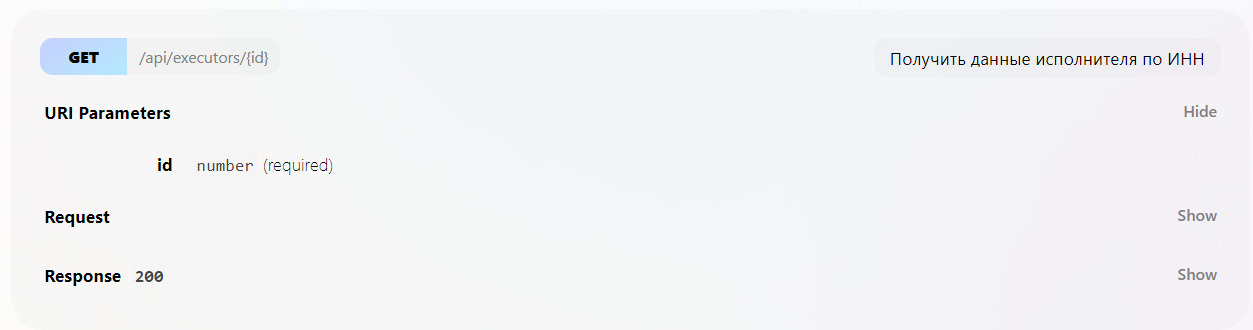 Постбэки об изменениях задач и Подписки Для более эффективной работы данные о задачах должны быть всегда актуальными. Для этого мы сделали Подписки и Постбэки. Этот вариант показался нам проще и удобнее, потому что работает лучше и быстрее, чем постоянные запросы GET /api/tasks/{id}. Они не подходят для таких ситуаций, так как объем передаваемых данных значителен, из-за чего создаются необоснованные нагрузки на сеть и сервера.Для решения этой проблемы можно попросить платформу отправлять запросы на определенные URI в случае изменений данных каких-либо задач. Такой запрос называется «постбэком», а «просьба» к платформе о совершении постбэков — «подпиской».Постбэки Логика постбэков заключается в обыкновенных GET и/или POST запросах с таким же телом, как и в ответе на GET/api/tasks/{id}. Отсюда вывод: постбэки способны заменить GET и POST при синхронизации или актуализации данных.Обратите внимание, даже GET запросы будут иметь тело запроса. Подобное может не поддерживаться некоторыми веб-серверами.Чтобы проблем не возникло, рекомендуем использовать POST-постбэки во всех ситуациях.ПодпискиПодписки на постбэки представляют собой указание платформе отправлять запросы при кажом изменении любой из принадлежащих заказчику задач на указанный в подписке URI. Иначе говоря: подписки на постбэки — это трекинг изменений в ваших задачах.Подписки имеют следующие атрибуты:id — уникальный идентификатор подписки;uri — эндпоинт, на который будут отправляться запросы с информацией о задаче;http_method — HTTP-метод данных запросов.subscribed_on - Вид события, на которое идет подписка. Доступные виды:executor.selfemployed_status - Подписаться на обновление статуса самозанятостиВиды событий. Payload. executor.selfemployed_status Отправляется в момент подтверждения статуса самозанятостиPayload:{  "inn":"1231412412",  "phone":"+79153277121",  "first_name":"Ivan",  "last_name":"Ivanov",  "selfemployed_status": "validated"}Применение 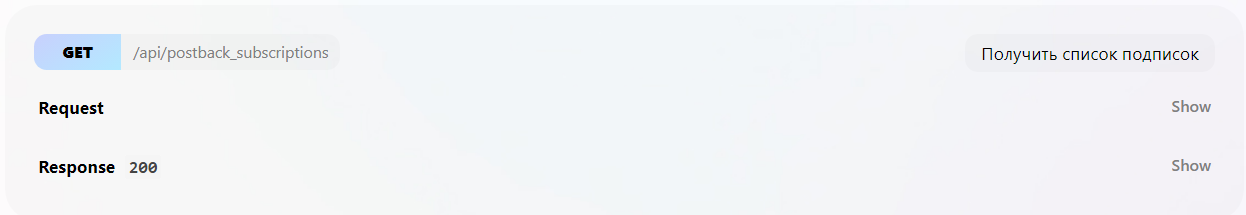 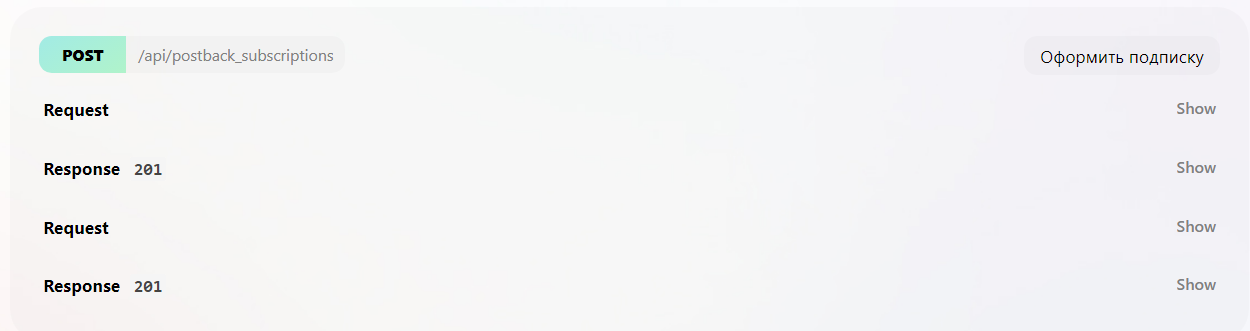 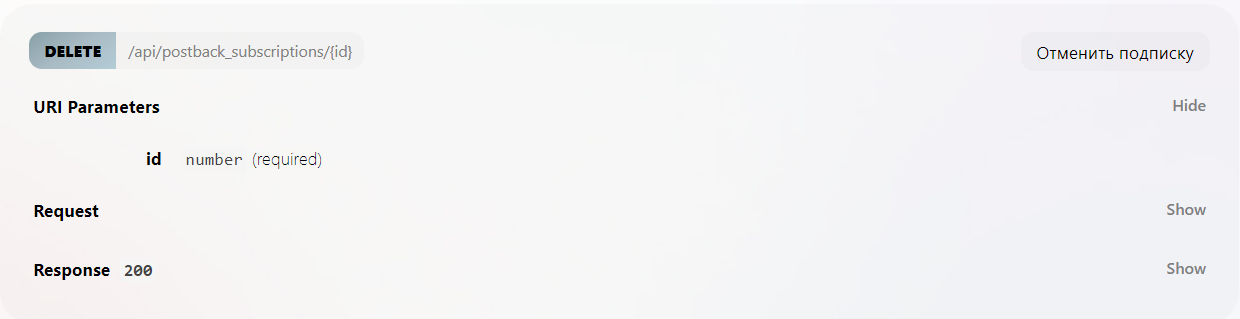 Как заключать договоры с исполнителями?Для работы на платформе можно использовать как собственный (ранее подписанный) договор, так и электронный типовой договор, автоматически сформированный на платформ. Подписание через Рокет Ворк собственного договора в электронном формате происходит через обращение в поддержку — добавление вашего шаблона в личный кабинетПравила оформления заданий При работе с сервисом просим соблюдать следующие правила. Это важно для соблюдения банковских и налоговых требований:Для пополнения вашего счета в Рокет Ворке используйте следующее назначение платежа:Перечисление собственных денежных средств название юр.лица/ИП,  ИНН по Соглашению об использовании электронного сервиса  «Рокет Ворк» для оплаты исполнителям. Без НДСВ описании задания максимально подробно и конкретно указывайте вид услуги/работы, оказываемой исполнителем, например:доставка товара/ курьерские услуги/ доставка с использованием собственного транспорта сборка товара/ комплектовка товара/ сборка комплектующих/ стикеровка товара/ заполнение каталогов продукции/ услуги мерчендайзинга/ уборка помещений/ клининговые услугипогрузка-разгрузка товара/ погрузочные работы/ услуги грузчика/ погрузочные работы с использованием техникидизайн сайта, кухни и т.п./ подбор персонала для …/ формирование бухгалтерской отчётности/ услуги по организации мероприятия XXX и т.п.; разработка приложения XXXперевозка пассажиров/ перевозка грузов строительно-монтажные работы/ малярные работы/ оклейка обоев/ сборка мебели…подготовка или проведение мероприятия ХХХ При описании услуг/ работ используйте натуральные показатели (указание количества доставок, количества закрытых слотов, наименования конкретных мероприятий, названия конкретных проектов, количества посещённых объектов, количество   совершенных звонков, количество переведенных страниц и т.п.)Если вы работаете в рамках собственного договора с исполнителем — не указывайте его номер и дату в описании задания, для этого предусмотрены отдельные поля. Указание номера и даты договора   в описании влечёт за собой задваивание данной информации   в чеке ФНСОплачивать задания следует отдельно по каждому исполнителю.   Не допускается перечисление общей суммы оплаты, например, бригадиру за всех рабочихВступая в отношения с самозанятым, учитывайте, что данный вид отношений отличается от трудовых и предполагает ряд принципов   и ограничений:Принципы: оплата происходит за конкретную выполненную работу, суть которой необходимо отражать в заданиях, назначаемых самозанятому в отличие от наемного работника, самозанятый подтверждает свое согласие выполнить ту или иную работу через подписание электронного договора, лежащего в основе задания или ссылающегося на ранее подписанный договорОграничения: Так как с самозанятым подписывается договор гражданско правового характера, то самозанятый не может действовать на основе: графика рабочего временидолжностных инструкций Специальный налоговый режим не вправе применять:B лица, осуществляющие реализацию подакцизных товаров и товаров, подлежащих обязательной маркировке средствами идентификации в соответствии с законодательством Российской Федерациилица, осуществляющие перепродажу товаров, имущественных прав, за исключением продажи имущества, использовавшегося ими для личных, домашних и (или) иных подобных нуждлица, занимающиеся добычей и (или) реализацией полезных ископаемых   лица, имеющие работников, с которыми они состоят в трудовых отношенияхЛица, ведущие предпринимательскую деятельность в интересах другого лица на основе договоров поручения, договоров комиссии либо агентских договоров, за исключением случаев ведения такой деятельности при условии применения налогоплательщиком-продавцом контрольно-кассовой техники  при расчетах с заказчиками за указанные услуги в соответствии с действующим законодательством РФ о применении контрольно-кассовой техники лица, оказывающие услуги по доставке товаров с приемом (передачей) платежей за указанные товары в интересах других лиц, за исключением оказания таких услуг при условии применения налогоплательщиком зарегистрированной продавцом товаров контрольно-кассовой техники при расчетах с покупателями (заказчиками) за указанные товары в соответствии с действующим законодательством о применении контрольно-кассовой техники B лица, применяющие иные специальные налоговые режимы или ведущие предпринимательскую деятельность, доходы о которой облагается налогом на доходы физических лиц, за исключением случаев, предусмотренных частью 4 статьи 15 Федерального закона от 27.11.2018 №422-ФЗ B налогопла ельщики, у которых доходы, учитываемые  при определении налоговой базы, превысили в текущем календарном году 2,4 миллиона рублейДанные о языке программирования, платформе разработки и сторонних компонентах ПОЯзык программирования:Backend - Ruby on railsWeb – React (JavaScript)Используемая платформа разработки:Ruby On RailsИспользуемые сторонние компоненты ПО:gem:gem 'rails', '~> 6.0.0'gem 'aasm'gem 'active_interaction', '~> 3.7'gem 'axlsx'gem 'bcrypt', '~> 3.1.7'gem 'blueprinter'gem 'bootsnap', '>= 1.4.2', require: falsegem 'combine_pdf'gem 'data_migrate'gem 'devise'gem 'rqrcode', '~> 2.0'gem 'searchlight'gem 'dry-initializer'gem 'dry-monads'gem 'dry-struct'gem 'elasticsearch-model', '~> 7'gem 'elasticsearch-rails', '~> 7'gem 'faraday'gem 'faraday_middleware'gem 'jsonb_accessor', '~> 1'gem 'forseti_pdf', github: 'rrebellion/forseti_pdf'gem 'http'gem 'jira-ruby'gem 'jwt'gem 'kaminari'gem 'lograge'gem 'oj'gem 'ougai'gem 'petrovich'gem 'pg', '1.1.4'gem 'protobuf'gem 'pry-rails'gem 'puma', '~> 3.11'gem 'rabl'gem 'require_all'gem 'rocketbank_payouts_sdk_ruby',    github: 'rrebellion/rocketbank_payouts_sdk_ruby'gem 'ru_propisju'gem 'russian'gem 'rswag-api'gem 'rswag-ui'gem 'sentry-raven'gem 'spreadsheet'gem 'redis-namespace', '~> 1.8'gem 'sidekiq', '~> 6.1.2'gem 'sneakers',    github: 'jondot/sneakers',    ref: '7a972d22a58de8a261a738d9a1e5fb51f9608ede'gem 'store_model'gem 'vahter_client', github: 'rrebellion/vahter_client'gem 'ruby-kafka'gem 'virtus'gem 'appsignal'gem 'aws-sdk-sqs', '~> 1.36'gem 'shoryuken', '~> 5.1'gem 'config', '~> 2.2', '>= 2.2.1'gem 'aws-sdk-s3', '~> 1.88', require: falsegroup :development, :test do  gem 'awesome_print'  gem 'byebug', platforms: %i[mri mingw x64_mingw]  gem 'dox', '1.2.0'  gem 'rspec-rails'  gem 'rswag-specs'endgroup :development, :test, :staging do  gem 'ffaker'  gem 'faker-russian'  gem 'factory_bot_rails'endgroup :development do  gem 'listen', '>= 3.0.5', '< 3.2'  gem 'missile', github: 'rrebellion/missile'  gem 'rubocop', '~> 1.3'  gem 'rubocop-performance', '~> 1.8', '>= 1.8.1'  gem 'rubocop-rails', '~> 2.8', '>= 2.8.1'  gem 'spring'  gem 'spring-watcher-listen', '~> 2.0.0'  gem 'guard-rspec', '~> 4.7', '>= 4.7.3', require: falseendgroup :test do  gem 'rspec-sidekiq'  gem 'mock_redis'  gem 'simplecov', require: false  gem 'timecop'  gem 'webmock'  gem 'query_count'descriptionexecutor_phoneexecutor_innamount_grosssigned_atdocument_numberstatusdocument_nameperiod_fromperiod_toact_requiredtype_of_executorcode_1cПример работ79851234567100descriptionexecutor_phoneexecutor_innamount_grosssigned_atdocument_numberstatusdocument_nameperiod_fromperiod_toact_requiredtype_of_executorcode_1cdescriptionexecutor_phoneexecutor_innamount_grosssigned_atdocument_numberstatusdocument_nameperiod_fromperiod_toact_requiredtype_of_executorcode_1cdescriptionexecutor_phoneexecutor_innamount_grosssigned_atdocument_numberstatusdocument_nameperiod_fromperiod_toact_requiredtype_of_executorcode_1cdescriptionexecutor_phoneexecutor_innamount_grosssigned_atdocument_numberstatusdocument_nameperiod_fromperiod_toact_requiredtype_of_executorcode_1cdescriptionexecutor_phoneexecutor_innamount_grosssigned_atdocument_numberstatusdocument_nameperiod_fromperiod_toact_requiredtype_of_executorcode_1cdescriptionexecutor_phoneexecutor_innamount_grosssigned_atdocument_numberstatusdocument_nameperiod_fromperiod_toact_requiredtype_of_executorcode_1cdescriptionexecutor_phoneexecutor_innamount_grosssigned_atdocument_numberstatusdocument_nameperiod_fromperiod_toact_requiredtype_of_executorcode_1cПараметрТипОбязательное?Описаниеdescriptionstr/dictДаОписание заданияexecutor_inn / executorstrДаИНН исполнителя или его номер телефона, или оба параметраtitlestrДаЗаголовок заданияcategory / document_namestrДаКатегория задания. Параметр document_name — альтернатива category, использутеся для выбора шаблона договораamount_gross / feefloatДаСумма гроссperiod_fromstrНетДата начала действия договора (при подписании договора на платформе)period_tostrНетДата окончания действия договора (при подписании договора на платформе)period_durationintНетПериод действия договора. По умолчанию — 30 дней с даты создания заданияadditional_infostrНетДополнительные указания к заданиюmetadatajsonНетДополнительные данные для заданияtype_of_executorstrНетВариант работы с исполнителем: СМЗ, ГПХ или ИПact_requiredboolНетТребуется ли акт выполненных работ. По умолчанию — falseautocompleteboolНетФормирование задания в статусе completed. По умолчанию — false. Статус ставится при условии, если параметр act_required также принимает значение false